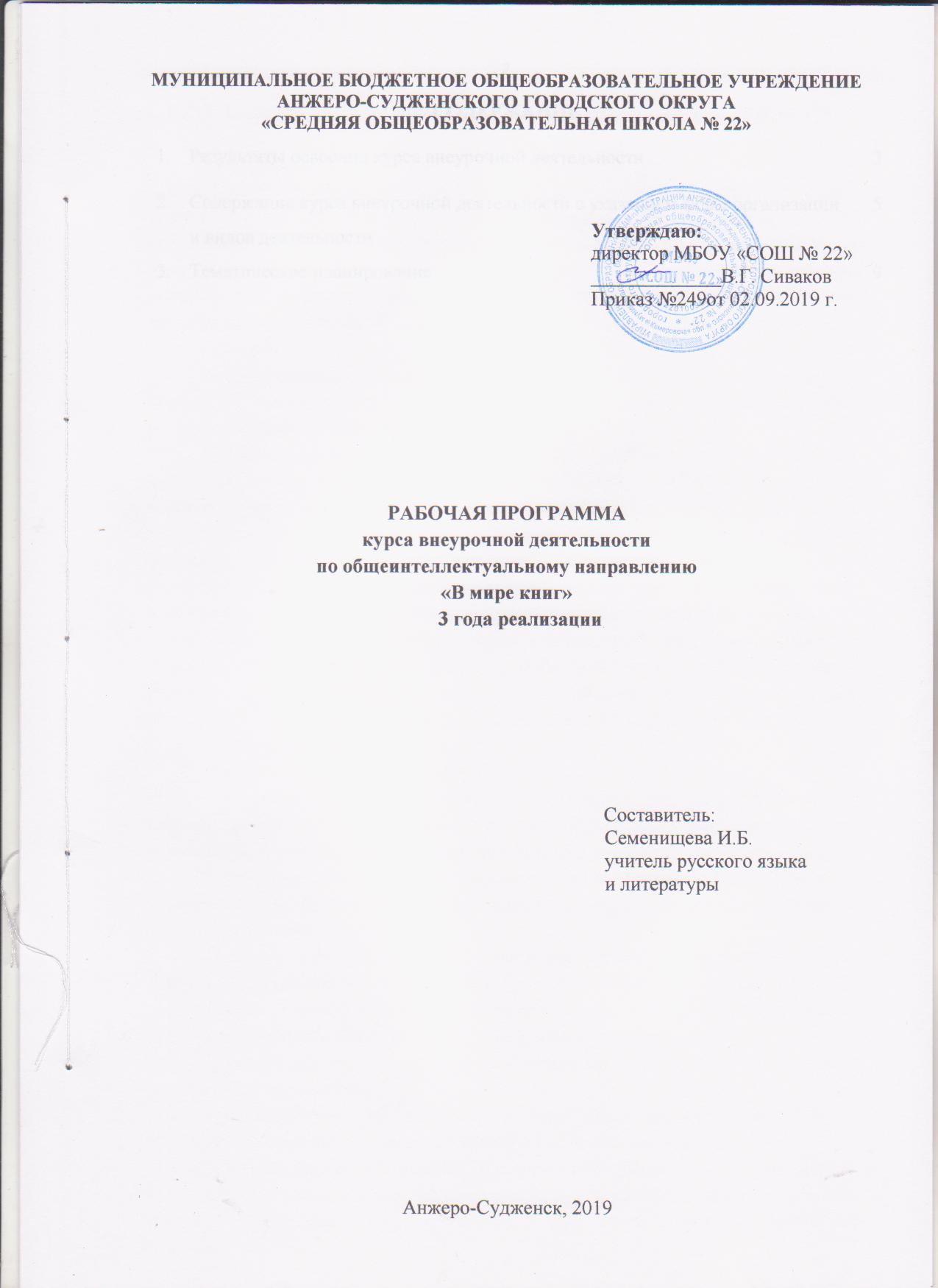 СОДЕРЖАНИЕ1. РЕЗУЛЬТАТЫ ОСВОЕНИЯ КУРСА ВНЕУРОЧНОЙ ДЕЯТЕЛЬНОСТИЛичностные результаты:1) воспитание российской гражданской идентичности: патриотизма, уважения к Отечеству, прошлое и настоящее многонационального народа России; осознание своей этнической принадлежности, знание истории, языка, культуры своего народа, своего края, основ культурного наследия народов России и человечества; усвоение гуманистических, демократических и традиционных ценностей многонационального российского общества; воспитание чувства ответственности и долга перед Родиной;2) формирование коммуникативной компетентности в общении и сотрудничестве со сверстниками, взрослыми в процессе образовательной,учебно-исследовательской, творческой и других видов деятельности;3) формирование осознанного, уважительного и доброжелательного отношения к другому человеку, его мнению, мировоззрению, культуре, языку, вере, гражданской позиции, к истории, культуре, религии, традициям, языкам, ценностям народов России и народов мира; готовности и способности вести диалог с другими людьми и достигать в нем взаимопонимания;4) формирование ответственного отношения к учению, готовности и способности обучающихся к саморазвитию и самообразованию на основе мотивации к обучению и познанию, осознанному выбору и построению дальнейшей индивидуальной траектории образования на базе ориентировки в мире профессий и профессиональных предпочтений, с учетом устойчивых познавательных интересов, а также на основе формирования уважительного отношения к труду, развития опыта участия в социально значимом труде.Метапредметные результаты:1) умение самостоятельно определять цели своего обучения, ставить и формулировать для себя новые задачи в учебе и познавательной деятельности, развивать мотивы и интересы своей познавательной деятельности;2) умение самостоятельно планировать пути достижения целей, в том числе альтернативные, осознанно выбирать наиболее эффективные способы решения учебных и познавательных задач; 3) умение соотносить свои действия с планируемыми результатами, осуществлять контроль своей деятельности в процессе достижения результата, определять способы действий в рамках предложенных условий и требований, корректировать свои действия в соответствии с изменяющейся ситуацией;4) умение оценивать правильность выполнения учебной задачи, собственные возможности ее решения; 5) владение основами самоконтроля, самооценки, принятия решений и осуществления осознанного выбора в учебной и познавательной деятельности;6) умение определять понятия, создавать обобщения, устанавливать аналогии, классифицировать, самостоятельно выбирать основания и критерии для классификации, устанавливать причинно-следственные связи, строить логическое рассуждение, умозаключение (индуктивное, дедуктивное и по аналогии) и делать выводы; 7) умение создавать, применять и преобразовывать знаки и символы, модели и схемы для решения учебных и познавательных задач; 8) смысловое чтение; 9) умение организовывать учебное сотрудничество и совместную деятельность с учителем и сверстниками; работать индивидуально и в группе: находить общее решение и разрешать конфликты на основе согласования позиций и учета интересов; формулировать, аргументировать и отстаивать свое мнение;10) умение осознанно использовать речевые средства в соответствии с задачей коммуникации для выражения своих чувств, мыслей и потребностей; планирования и регуляции своей деятельности; владение устной и письменной речью, монологической контекстной речью.2. СОДЕРЖАНИЕ КУРСА ВНЕУРОЧНОЙ ДЕЯТЕЛЬНОСТИ СУКАЗАНИЕМ ФОРМ ОРГАНИЗАЦИИ И ВИДОВ ДЕЯТЕЛЬНОСТИ1 год реализации (модуль 1)2 год реализации (модуль 2)							3 год реализации (модуль 3)3. ТЕМАТИЧЕСКОЕ ПЛАНИРОВАНИЕ1.Результаты освоения курса внеурочной деятельности32.Содержание курса внеурочной деятельности с указанием форм организации и видов деятельности53. Тематическое планирование  9Содержание Формы организацииВиды деятельностиПомощник - библиография.Понятие «библиография», ее назначение. Библиографическое описание источников информации (традиционных носителей, электронных носителей, Интернет-ресурсов). Аналитическое описание. Список использованной литературы.Экскурсия,познавательная беседа, выразительное чтениеПознавательнаяЯ ищу книгу в библиотеке!Расстановка фонда в библиотеке. Обучение самостоятельному поиску информации. Открытый доступ к книжному фонду: порядок и правила расстановки книг, полочные разделители. Определение места книги на полке. Книжные выставки, тематические полки - помощники в выборе книг. Рекомендательные списки литературы.Экскурсия, викторина, составление списка литературыИнтеллектуальная, игровая, творческаяНаучно-популярная литература. Отличительные свойства и признаки научно-популярной литературы. Функции и возможности. Роль научно-популярной литературы в учебной деятельности, развитии познавательных интересов. Способы чтения научно-популярной литературы.  Иллюстрации в научно-популярной литературе. Список использованной научно-популярной литературы.Диалог, чтение текста, составление списка литературыИнтеллектуальная, творческаяПериодические издания для детей среднегошкольного возраста.Журналы для подростков.Отраслевые журналы. Использование систематической картотекигазетных и журнальных статей.Список использованных статей из журналов.Экскурсия,чтение статей журналов, работа с картотекамиПознавательнаяПроект «Прочитай и расскажи». Обсуждение общей темы. Уточнение, выбор подтемы проекта. Составление плана работы над проектом. Подготовка проекта. Сбор информации. Работа с картотекой, с источниками. Выполнение проекта. Фиксация хода работы над проектом. Подготовка презентации к защите проекта. Защита проекта.Диалог, подготовка и защита проекта, оформление презентацииПроектная, исследовательскаяСодержание Формы организацииВиды деятельностиЯ ищу книгу в библиотеке!Систематический каталог. Титульный лист и каталожная карточка. Аннотация на каталожной карточке. Шифр. Структура систематического каталога. Основные деления. Разделители. Расположение карточек в каталоге и книг на полке. Картотеки. Использование каталога и карточек для поиска информации.Экскурсия, познавательная беседа, чтение текстов, самостоятельная работа с каталогамиПознавательнаяКниги по искусству. Биографии, очеркитворчества отдельных художников, монографии,мемуары, альбомы, энциклопедии.Отражение книг поискусству в систематическом каталоге. Список использованных книг по искусству.Викторина, выразительное чтение, интеллектуальный марафонИнтеллектуальная, игровая, творческаяКниги по естественным наукам и технике.Научно-познавательная литература и её назначение, жанровое и видовое разнообразие научно-познавательной литературы в помощь учебе: библиографические очерки, повести, мемуары, публицистические произведения. Специфика книг по естественным наукам и технике, особенности их чтения, методика использования в обучении. Справочная литература по естественным наукам и технике. Серии книг по науке и технике, их тематика: связь со школьной программой. Отражение литературы по естественным наукам в каталоге и систематической картотеке статей. Список использованной научно-популярной литературы.Диалог, чтение текста, составление списка литературы и планаИнтеллектуальная, творческаяФлешбук «Книги-помощники». Флешбук, этапы подготовки.Обсуждениеобщей темы. Выбор книги. Составление плана работы над презентацией. Сбор информации. Работа с картотекой, с источниками. Создание презентации. Выступление.Беседа, составление плана работы, самостоятельный поиск информации, оформление презентацииПроектная, интеллектуальная, творческаяСодержание Формы организацииВиды деятельностиЯ ищу книгу в библиотеке!Алфавитный каталог. Структура алфавитного каталога. Разделители. Каталожная карточка алфавитного каталога. Шифр. Алгоритм поиска литературы по алфавитному каталогу. Алфавитно-предметный указатель. Обучение новымвозможностям поиска информации. Электронный каталог. Экскурсия,познавательная беседа, чтение текстов, самостоятельная работа с каталогамиПознавательнаяЛитература о литературе.Работа с критической литературой. Специфика поиска информации по литературоведению. Список критической литературы. Выборочное чтение, составление списка литературыПознавательнаяКнига на экране. Список художественной литературы. Экранизация художественного произведения. Виды экранизации. Просмотр и обсуждение фильма «Собачье сердце» (12+).Диалог, чтение текста, составление списка литературы, просмотр фильма ПознавательнаяИнформационные ресурсы.Использование информационных ресурсов в учебной, образовательной, исследовательской деятельности. Методы работы с информацией. Анализ и обработка информационных ресурсов. Учет и систематизация просмотренных и прочитанных ресурсов в традиционном и нетрадиционном форматах. Выписки и их систематизация.Познавательная беседа, систематизация выписокИнтеллектуальнаяБуктрейлер «Любите книги».Буктрейлер, его задача. Виды буктрейлеров. Этапы создания: выбор книги, создание сценария, подбор фотографий и иллюстраций, запись озвученного текста или подбор музыки, монтаж в видеоредакторе. Демонстрация буктрейлеров, продвижение в Интернете.Создание видеороликаИнтеллектуальная, проектнаяНаименование темыМодуль/количество часовМодуль/количество часовМодуль/количество часовНаименование темы1 2 3 Помощник - библиография.6Я ищу книгу в библиотеке!6610Научно-популярная литература.7Периодические издания для детей среднего школьного возраста.6Проект «Прочитай и расскажи».10Книги по искусству.7Книги по естественным наукам и технике.12Флешбук «Книги-помощники».10Литература о литературе.5Книга на экране.3Информационные ресурсы.6Буктрейлер «Любите книги».10Итого:353534